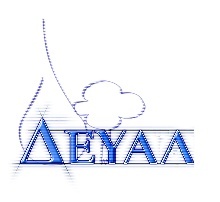 ΤΕΧΝΙΚΗ ΠΕΡΙΓΡΑΦΗ Το Η/Ζ είναι ισχύος 60kVA με πετρελαιοκίνητη μηχανή εσωτερικής καύσεως. Η εργασία συντήρησης του Η/Ζ της μη ηλεκτροδοτούμενης γεώτρησης «Ελιά» της Τοπικής Κοινότητας Άγρας περιλαμβάνει την προμήθεια των παρακάτω υλικών: Αλλαγή λαδιώνΑλλαγή φίλτρων πετρελαίουΑλλαγή φίλτρο λαδιούΑλλαγή φίλτρου αέραΑλλαγή αντιψυκτικού υγρούΑντικατάσταση μπαταρίας 12V 125AhΛόγω της δύσκολης προσβασιμότητας της γεώτρησης, η προσέγγιση γίνεται μόνο με όχημα που διαθέτει 4Χ4.Δημοτική Επιχείρηση Ύδρευσης Αποχέτευσης ΛέσβουΤΕΧΝΙΚΗ ΥΠΗΡΕΣΙΑΤαχ. Δ/νση	: Ελ. Βενιζέλου 13-17Ταχ. Κωδ.	: 81100 ΜυτιλήνηΠληροφορίες	: Καρακωνσταντίνος Γρ.Τηλέφωνο	: 2251025263Fax		: 2251040121Ε-mail		:  protokolo@deyamyt.grΠΡΟΜΗΘΕΙΑ:ΕΤΗΣΙΑ ΣΥΝΤΗΡΗΣΗ Η/Ζ ΓΕΩΤΡΗΣΗΣ "ΕΛΙΑ" Τ.Κ. ΑΓΡΑΣΔημοτική Επιχείρηση Ύδρευσης Αποχέτευσης ΛέσβουΤΕΧΝΙΚΗ ΥΠΗΡΕΣΙΑΤαχ. Δ/νση	: Ελ. Βενιζέλου 13-17Ταχ. Κωδ.	: 81100 ΜυτιλήνηΠληροφορίες	: Καρακωνσταντίνος Γρ.Τηλέφωνο	: 2251025263Fax		: 2251040121Ε-mail		:  protokolo@deyamyt.grΟ ΔΙΕΥΘΥΝΤΗΣ Τ.Υ. ΔΕΥΑΛΦΙΝΔΑΝΗΣ ΠΑΡΑΣΚΕΥΑΣΠΟΛΙΤΙΚΟΣ ΜΗΧΑΝΙΚΟΣ Τ.Ε.